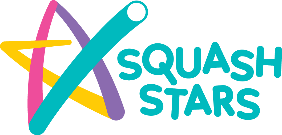 Suggested wording for when engaging your local schoolNB Replace anything highlighted in yellow:HiI’m the [YOUR JOB TITLE AT THE CLUB] at [NAME OF CLUB] and I’m reaching out to let you know about Squash Stars, a fun new squash initiative from England Squash to help inspire kids aged 5-9 to pick up a racket and start playing squash. Squash Stars is a six-week programme led by one of our DBS-checked leaders and is being delivered from [INSERT DATE].To help spread the word, please could I kindly ask that you send on the below information to your parents/guardians to promote this fantastic new squash programme this week. For more information, please visit www.squashstars.co.uk.Please note: All Squash Stars leaders have safeguarding qualifications and enhanced DBS checks in place which have been verified by England Squash, as well as a Welfare Officer in post.Many thanks--------Dear Parents/Carers,Squash Stars – a fun, new sports programme to introduce kids to the exciting game of squash –is coming to [NAME OF CLUB AND LOCATION] on [INSERT DATE]. This six-week programme created by England Squash, enables kids aged 5-9 the chance to pick up a racket and begin a lifelong love of the game. You can book your child onto the programme from 29 December by visiting www.squashstars.co.uk.Your child will be taught the skills to play squash, develop hand-eye coordination, be fit and healthy and make friends. All sessions include match play through action-packed fun games and drills and delivered by specially trained leaders. Book your child’s place at www.squashstars.co.uk.Thank you. [INSERT NAME]